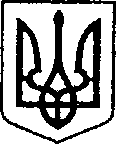                                                                     	УКРАЇНА	        	 ЧЕРНІГІВСЬКА ОБЛАСТЬ    Н І Ж И Н С Ь К А    М І С Ь К А    Р А Д А58  сесія VII скликанняР І Ш Е Н Н Явід  7 серпня   2019 р.                        м. Ніжин	                             № 10-58/2019Відповідно до статей 25, 26, 42, 59, 60, 73, Закону України «Про місцеве самоврядування в Україні», Закону України «Про оренду державного та комунального майна», Регламентy Ніжинської міської ради Чернігівської області, затвердженого рішенням Ніжинської міської ради від 24 листопада  2015 року №1-2/2015 (із змінами), рішення Ніжинської міської ради VI скликання від 23 квітня 2015 року № 21-66/2015 зі змінами від 03 травня  2017 року «Про підвищення ефективності використання майна комунальної власності територіальної громади міста Ніжина», враховуючи заяву орендаря, міська рада вирішила:1. Продовжити договір оренди нерухомого майна, що належить до комунальної власності територіальної громади міста Ніжина №3 від 01 вересня                2016 року з Державним комунальним підприємством телерадіокомпанія «Ніжинське телебачення» на нежитлові приміщення загальною площею                198,38 кв.м., за адресою: м. Ніжин, вул. Л. Толстого, 52А, строком на 2 роки                  11 місяців для здійснення статутної діяльності підприємства.2. Комунальному підприємству «Оренда комунального майна» підготувати додаткову угоду згідно з чинним законодавством та здійснювати контроль за її виконанням.3. Начальнику відділу з управління та приватизації комунального майна виконавчого комітету Ніжинської міської ради Федчун Н.О., забезпечити оприлюднення даного рішення на офіційному сайті Ніжинської міської ради протягом п’яти робочих днів після його прийняття.  4. Організацію виконання даного рішення покласти на першого заступника міського голови з питань діяльності виконавчих органів ради Олійника Г.М., начальника відділу з управління та приватизації комунального майна виконавчого комітету Ніжинської міської Федчун Н.О. та директора комунального підприємства «Оренда комунального майна» Шумейко О.М.5. Контроль за виконанням даного рішення покласти на постійну депутатську комісію з майнових та житлово-комунальних питань, транспорту, зв’язку та охорони навколишнього середовища ( голова комісії – Онокало І.А.).Міський голова						                         А.В. ЛінникВізують:Начальник відділу з управління та приватизації комунального майна		       		     Н.О. Федчун Перший заступник міського голови з питань діяльностівиконавчих органів ради                                                      Г.М. ОлійникСекретар Ніжинської міської ради                                     В.В. СалогубНачальник відділуюридично-кадрового забезпечення апарату                                                            В.О. Легавиконавчого комітетуНіжинської міської ради     		                    Голова постійної комісії міської ради змайнових та житлово-комунальних питань, транспорту, зв’язку та охорони навколишнього середовища 							        І.А. Онокало Голова комісії з питань регламенту, депутатської діяльності та етики, законності, правопорядку, антикорупційної політики, свободи слова та зв’язків з громадськістю                             О.В. Щербак Пояснювальна запискаУ відповідності до статей 25, 26, 42, 59, 60, 73, Закону України «Про місцеве самоврядування в Україні», Закону України «Про оренду державного та комунального майна», Регламентy Ніжинської міської ради Чернігівської області, затвердженого рішенням Ніжинської міської ради від 24 листопада   2015 року №1-2/2015 (із змінами), рішення Ніжинської міської ради                    VI скликання від 23 квітня 2015 року № 21-66/2015 зі змінами від                      03 травня 2017 року «Про підвищення ефективності використання майна комунальної власності територіальної громади міста Ніжина», враховуючи заяву орендаря, з метою наповнення місцевого бюджету, підготовлений даний проект рішення.         До пояснювальної записки додається таблиця з орендною платою.Начальник відділу з управління та приватизації комунального майна 			               Н.О. ФедчунПро оренду майна комунальноївласності Ніжинської міської об’єднаної територіальної громади№ п\пЗаклад, установа, адресаОрендна плата грн. в місяць (без ПДВ)1Продовжити договір оренди нерухомого майна, що належить до комунальної власності територіальної громади міста Ніжина №3 від 01 вересня 2016 року з Державним комунальним підприємством телерадіокомпанія «Ніжинське телебачення» на нежитлові приміщення загальною площею                198,38 кв.м., за адресою: м. Ніжин, вул. Л. Толстого, 52А, строком на 2 роки 11 місяців для здійснення статутної діяльності підприємства.      1